Elliot and Tess 2/2 ponovite kako Tess provodi dan. Ponovno odgovorite na pitanja s prošlog sata. tekst možete poslušati na svome CDu ili na ovome linku https://carnet-my.sharepoint.com/:u:/g/personal/maja_loborec1_skole_hr/EaqMJtCnHF1DqN15d-AArhEBYABpk5VfoZoZM_SlCRCicg?e=kQEFdw (Track 38)Prepiši sljedeće u bilježnicu.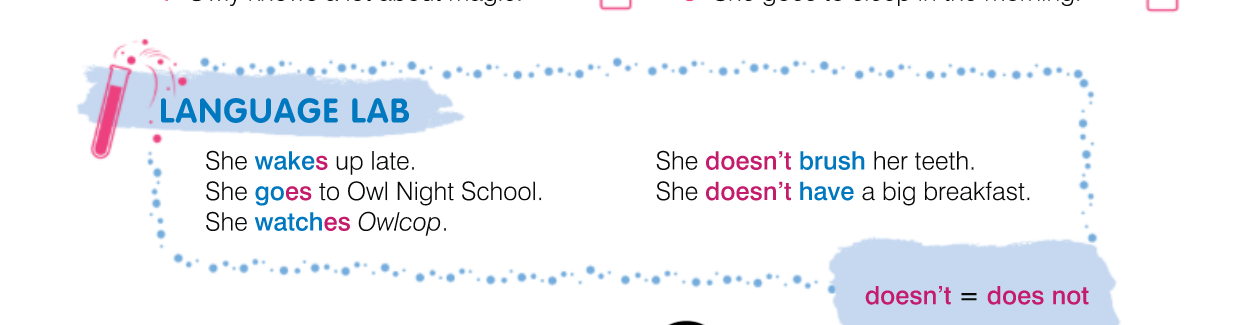 Ovdje vidimo, da kada pričamo kako netko nešto radi, glagol ili riječ koja izražava neku radnju ili aktivnost na kraju sadrži slovo –S ili –ES.Za sebe bi rekli: I like ice-cream.Za svoju sestru bismo rekli: She likes ice-cream.Pogledaj i prouči primjere u tablici.Kada glagol ima nastavak –ES? Kada završava na –CH (watch -> watches), -SH (brush -> brushes), -SS (miss -> misses) i na –O (go -> goes).Kada želimo reći da netko nešto NE radi tada koristimo riječ DOESN'T prije glagola.Primjer:Tess doesn't brush her teeth.                              Gdje je nestao –S ili –ES? Pojeo ga je She doesn't eat breakfast. 			      DOESN'T.Pogledaj i prouči tablicu.SB, p. 51, Task D Poslušaj snimku razgovora između Tess i njenih učenika. (na CDu, snimka 39 ili na poveznici https://carnet-my.sharepoint.com/:u:/g/personal/maja_loborec1_skole_hr/EWTLub_-e_JOspgFg4h6qzQBtmku2vGAHbz0GyX-I6ybZw?e=8e5Spq)  te zakruži ono što čuješ.Prepiši u bilježnicu.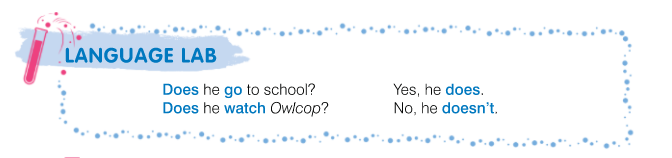 Kada postavljamo pitanja o tome što neka osoba (Tess, Elliot, tvoj brat, tvoja sestra, mama, tata, prijatelj, prijateljica, teacher…) radi onda koristimo riječ DOES.Does Tess eat worm salad?		Što nam se dogodilo s –S ili –ES na kraju Does she go to school?			glagola? Pojeo ga je DOES.Pogledaj i prouči tablicu.Kada odgovaramo na ovakva pitanja tada koristimo DOES ili DOESN'T u našim odgovorima.Does Tess wake up late? Yes, she does. / No, she doesn't.Does Ivan like bananas? Yes, he does. / No, he doesn't.Riješite ovaj zadatak u vašim udžbenicima. (str. 52)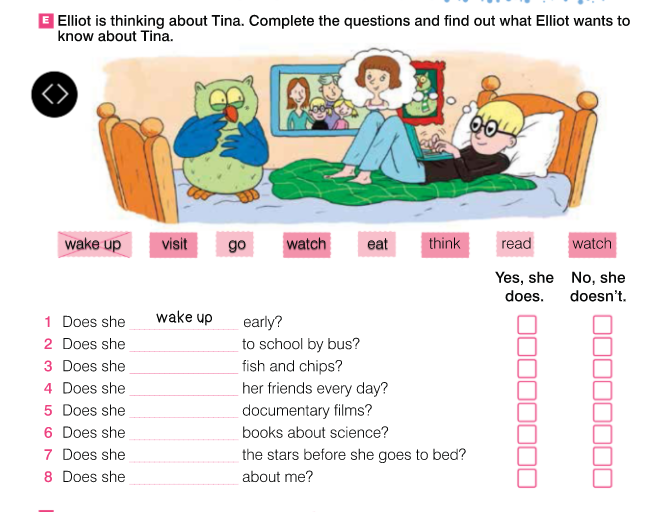 HOMEWORK: radna bilježnica, str 49 i 50. Pažljivo pročitaj uputu zadatka te koristi ovaj listić za pomoć pri rješavanju. 49. str. zadatak B – Pročitaj kako Kim provodi svoj dan. Dodaj –s ili –es gdje je potrebno. (pazi, ima i niječnih rečenica gdje glagol nema nastavak –s).             zadatak C – Pogledaj tablicu. Što Tina i njeni prijatelji vole?              zadatak D – Dovrši rečenice o Tini i njenim prijateljima (koristi se tablicom iz prijašnjeg zadatka). Koristi LIKES ili DOESN'T LIKES. (Prvo prouči primjer.)50. str. zadatak E – Što Tina i njeni prijatelji rade za vikend? Pogledaj tablicu i dovrši rečenice. (prouči riješeni primjer).             zadatak F – Postavi pitanja o Tini i njenim prijateljima. Odgovori na njih (koristi tablicu u prijašnjem zadatku). Koristi DOES ili DOESN'T. (prouči riješeni primjer).JATESS (ILI NETKO DRUGI)I wake up at 8 o'clock.Tess (She) wakes up late.I eat a sandwich.She eats a worm salad.I visit my friend Karlo.She visits her friend Owly.I watch Inspector Rex.She watches Owl Cop.I go to school.She goes to Owl Night School.TESS (ILI NETKO DRUGI)TESS to ne radiTess (She) wakes up late.Tess (She) doesn't wake up late.She eats a worm salad.She doesn't eat a worm salad.She visits her friend Owly.She doesn't visit her friend Owly.She watches Owl Cop.She doesn't watch Owl Cop.She goes to Owl Night School.She doesn't go to Owl Night School.TESS (ILI NETKO DRUGI)PitanjeTess (She) wakes up late.Does Tess wake up late?She eats a worm salad.Does she eat a worm salad?She visits her friend Owly.Does she visit her friend Owly?She watches Owl Cop.Does she watch Owl Cop?She goes to Owl Night School.Does she go to Owl Night School?